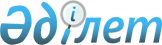 О районном бюджете на 2016-2018 годыРешение Жаркаинского районного маслихата Акмолинской области от 22 декабря 2015 года № 5С-46/3. Зарегистрировано Департаментом юстиции Акмолинской области 14 января 2016 года № 5202
      Примечание РЦПИ.

      В тексте документа сохранена пунктуация и орфография оригинала.
      В соответствии с пунктом 2 статьи 75 Бюджетного кодекса Республики Казахстан от 4 декабря 2008 года, подпунктом 1) пункта 1 статьи 6 Закона Республики Казахстан "О местном государственном управлении и самоуправлении в Республике Казахстан" от 23 января 2001 года Жаркаинский районный маслихат РЕШИЛ:
      1. Утвердить районный бюджет на 2016-2018 годы, согласно приложениям 1, 2, и 3 соответственно, в том числе на 2016 год в следующих объемах:

      1) доходы - 2511703,2 тысячи тенге, в том числе:

      налоговые поступления - 409808,0 тысяч тенге;

      неналоговые поступления - 7063,5 тысячи тенге;

      поступления от продажи основного капитала - 27702,0 тысячи тенге;

      поступления трансфертов - 2067129,7 тысяч тенге;

      2) затраты - 2530742,3 тысячи тенге;

      3) чистое бюджетное кредитование - 3661,0 тысяча тенге, в том числе:

      бюджетные кредиты - 6363,0 тысячи тенге;

      погашение бюджетных кредитов - 2702,0 тысячи тенге;

      4) сальдо по операциям с финансовыми активами - 0 тенге;

      5) дефицит (профицит) бюджета - -22700,1 тысяч тенге;

      6) финансирование дефицита (использование профицита) бюджета - 22700,1 тысяч тенге.

      Сноска. Пункт 1 - в редакции решения Жаркаинского районного маслихата Акмолинской области от 23.12.2016 № 6С-7/2 (вводится в действие с 01.01.2016).


      2. Утвердить доходы районного бюджета за счет следующих источников:
      1) налоговых поступлений, в том числе:
      индивидуального подоходного налога;
      социального налога;
      налогов на имущество;
      земельного налога;
      налога на транспортные средства;
      единого земельного налога;
      акцизы;
      поступлений за использование природных и других ресурсов;
      прочие сборы;
      государственной пошлины;
      2) неналоговых поступлений, в том числе:
      доходов от аренды имущества, находящегося в государственной собственности;
      вознаграждений по кредитам, выданным из государственного бюджета;
      штрафов, пени, санкции, взыскания, налагаемые государственными учреждениями, финансируемыми из государственного бюджета, а также содержащимися и финансируемыми из бюджета (сметы расходов) Национального Банка Республики Казахстан, за исключением поступлений от организаций нефтяного сектора;
      прочих неналоговых поступлений;
      3) поступлений от продажи основного капитала, в том числе:
      продажа земли;
      4) поступлений трансфертов, в том числе:
      трансфертов из областного бюджета.
      3. Учесть, что в районном бюджете на 2016 год предусмотрены трансферты из областного бюджета, в том числе субвенция в сумме 1346199,0 тысяч тенге.
      4. Учесть, что в составе расходов районного бюджета на 2016 год предусмотрены целевые трансферты и бюджетные кредиты из республиканского бюджета согласно приложению 4.
      Распределение указанных сумм целевых трансфертов определяется постановлением акимата Жаркаинского района.
      5. Учесть, что в составе расходов районного бюджета на 2016 год предусмотрены целевые трансферты из областного бюджета согласно приложению 5.
      6. Учесть, что в районном бюджете на 2016 год предусмотрено погашение бюджетных кредитов в республиканский бюджет в сумме 2702,0 тысячи тенге.
      Сноска. Пункт 6 - в редакции решения Жаркаинского районного маслихата Акмолинской области от 23.11.2016 № 6С-6/2 (вводится в действие с 01.01.2016).

      7. Исключен решением Жаркаинского районного маслихата Акмолинской области от 11.11.2016 № 6С-5/2 (вводится в действие с 01.01.2016).


      7-1. Учесть, что в районном бюджете на 2016 год в установленном законодательством порядке использованы свободные остатки бюджетных средств, образовавшиеся на 1 января 2016 года, в сумме 19039,1 тысяч тенге.
      Сноска. Решение дополнено пунктом 7-1 в соответствии с решением Жаркаинского районного маслихата Акмолинской области от 25.04.2016 № 6С-3/3 (вводится в действие с 01.01.2016).


      8. Установить специалистам образования, социального обеспечения, культуры, спорта и ветеринарии, являющихся гражданскими служащими и работающих в сельской местности, повышенные на двадцать пять процентов должностные оклады и тарифные ставки, по сравнению с окладами и ставками специалистов, занимающихся этими видами деятельности в городских условиях, согласно перечню согласованному с районным маслихатом.
      9. Утвердить перечень районных бюджетных программ, не подлежащих секвестру в процессе исполнения районного бюджета на 2016 год, согласно приложению 6.
      10. Утвердить бюджетные программы города районного значения, поселка, села, сельского округа на 2016 год, согласно приложению 7.
      11. Утвердить распределение трансфертов органам местного самоуправления города районного значения, поселка, села, сельского округа на 2016 год, согласно приложению 8.
      12. Настоящее решение вступает в силу со дня государственной регистрации в Департаменте юстиции Акмолинской области и вводится в действие с 1 января 2016 года.
      "СОГЛАСОВАНО"
      22.12.2015 Районный бюджет на 2016 год
      Сноска. Приложение 1 - в редакции решения Жаркаинского районного маслихата Акмолинской области от 23.12.2016 № 6С-7/2 (вводится в действие с 01.01.2016). Районный бюджет на 2017 год Районный бюджет на 2018 год Целевые трансферты и бюджетные кредиты из республиканского бюджета на 2016 год
      Сноска. Приложение 4 - в редакции решения Жаркаинского районного маслихата Акмолинской области от 23.11.2016 № 6С-6/2 (вводится в действие с 01.01.2016).

 Целевые трансферты и бюджетные кредиты из областного бюджета на 2016 год
      Сноска. Приложение 5 - в редакции решения Жаркаинского районного маслихата Акмолинской области от 23.12.2016 № 6С-7/2 (вводится в действие с 01.01.2016).

 Перечень районных бюджетных программ, не подлежащих секвестру в процессе исполнения районного бюджета на 2016 год Бюджетные программы города районного значения, поселка, села, сельских округов на 2016 год
      Сноска. Приложение 7 - в редакции решения Жаркаинского районного маслихата Акмолинской области от 11.11.2016 № 6С-5/2 (вводится в действие с 01.01.2016). Распределение трансфертов органам местного самоуправления города районного значения, поселка, села, сельских округов на 2016 год
      Сноска. Приложение 8 - в редакции решения Жаркаинского районного маслихата Акмолинской области от 11.11.2016 № 6С-5/2 (вводится в действие с 01.01.2016).
					© 2012. РГП на ПХВ «Институт законодательства и правовой информации Республики Казахстан» Министерства юстиции Республики Казахстан
				
      Председатель сессии
районного маслихата

С.Оспан-Улы

      Секретарь районного маслихата

У.Ахметова

      Аким Жаркаинского района

А.Уисимбаев
Приложение 1
к решению Жаркаинского
районного маслихата
от 22 декабря 2015 года
№ 5С-46/3
Категория
Категория
Категория
Категория
Сумма тысяч тенге
Класс
Класс
Класс
Сумма тысяч тенге
Подкласс
Подкласс
Сумма тысяч тенге
Наименование
Сумма тысяч тенге
1
2
3
4
5
I.Доходы
2511703,2
1
Налоговые поступления
409808,0
01
Подоходный налог
20591,0
2
Индивидуальный подоходный налог
20591,0
03
Социальный налог
189502,0
1
Социальный налог
189502,0
04
Hалоги на собственность
127493,0
1
Hалоги на имущество
70868,0
3
Земельный налог
11000,0
4
Hалог на транспортные средства
33175,0
5
Единый земельный налог
12450,0
05
Внутренние налоги на товары, работы и услуги
70122,0
2
Акцизы
2900,0
3
Поступления за использование природных и других ресурсов
48539,0
4
Сборы за ведение предпринимательской и профессиональной деятельности
18683,0
08
Обязательные платежи, взимаемые за совершение юридически значимых действий и (или) выдачу документов уполномоченными на то государственными органами или должностными лицами
2100,0
1
Государственная пошлина
2100,0
2
Неналоговые поступления
7063,5
1
2
3
4
5
01
Доходы от государственной собственности
3990,5
5
Доходы от аренды имущества, находящегося в государственной собственности
3988,0
7
Вознаграждения по кредитам, выданным из государственного бюджета
2,5
02
Поступления от реализации товаров (работ, услуг) государственными учреждениями, финансируемыми из государственного бюджета
197,0
1
Поступления от реализации товаров (работ, услуг) государственными учреждениями, финансируемыми из государственного бюджета
197,0
04
Штрафы, пени, санкции, взыскания, налагаемые государственными учреждениями, финансируемыми из государственного бюджета, а также содержащимися и финансируемыми из бюджета (сметы расходов) Национального Банка Республики Казахстан
84,0
1
Штрафы, пени, санкции, взыскания, налагаемые государственными учреждениями, финансируемыми из государственного бюджета, а также содержащимися и финансируемыми из бюджета (сметы расходов) Национального Банка Республики Казахстан, за исключением поступлений от организаций нефтяного сектора
84,0
06
Прочие неналоговые поступления
2792,0
1
Прочие неналоговые поступления
2792,0
3
Поступления от продажи основного капитала
27702,0
01
Продажа государственного имущества, закрепленного за государственными учреждениями
5052,0
1
Продажа государственного имущества, закрепленного за государственными учреждениями
5052,0
03
Продажа земли и нематериальных активов
22650,0
1
Продажа земли
22650,0
4
Поступления трансфертов
2067129,7
02
Трансферты из вышестоящих органов государственного управления
2067129,7
2
Трансферты из областного бюджета
2067129,7
Функциональная группа
Функциональная группа
Функциональная группа
Функциональная группа
Сумма тысяч тенге
Администратор бюджетных программ
Администратор бюджетных программ
Администратор бюджетных программ
Сумма тысяч тенге
Программа
Программа
Сумма тысяч тенге
Наименование
Сумма тысяч тенге
1
2
3
4
5
II. Затраты
2530742,3
01
Государственные услуги общего характера
325257,8
112
Аппарат маслихата района (города областного значения)
19902,0
001
Услуги по обеспечению деятельности маслихата района (города областного значения)
16677,0
003
Капитальные расходы государственного органа
3225,0
122
Аппарат акима района (города областного значения)
80758,4
001
Услуги по обеспечению деятельности акима района (города областного значения)
80493,4
003
Капитальные расходы государственного органа
265,0
123
Аппарат акима района в городе, города районного значения, поселка, села, сельского округа
178458,1
001
Услуги по обеспечению деятельности акима района в городе, города районного значения, поселка, села, сельского округа
165958,1
022
Капитальные расходы государственного органа
12500,0
459
Отдел экономики и финансов района (города областного значения)
28726,0
001
Услуги по реализации государственной политики в области формирования и развития экономической политики, государственного планирования, исполнения бюджета и управления коммунальной собственностью района (города областного значения)
28043,6
003
Проведение оценки имущества в целях налогообложения
451,4
1
2
3
4
5
010
Приватизация, управление коммунальным имуществом, постприватизационная деятельность и регулирование споров, связанных с этим
231,0
492
Отдел жилищно-коммунального хозяйства, пассажирского транспорта, автомобильных дорог и жилищной инспекции района (города областного значения)
10808,3
001
Услуги по реализации государственной политики на местном уровне в области жилищно-коммунального хозяйства, пассажирского транспорта, автомобильных дорог и жилищной инспекции
10808,3
494
Отдел предпринимательства и промышленности района (города областного значения)
6605,0
001
Услуги по реализации государственной политики на местном уровне в области развития предпринимательства и промышленности 
6605,0
02
Оборона
5847,1
122
Аппарат акима района (города областного значения)
5847,1
005
Мероприятия в рамках исполнения всеобщей воинской обязанности
4183,0
006
Предупреждение и ликвидация чрезвычайных ситуаций масштаба района (города областного значения)
1502,1
007
Мероприятия по профилактике и тушению степных пожаров районного (городского) масштаба, а также пожаров в населенных пунктах, в которых не созданы органы государственной противопожарной службы
162,0
03
Общественный порядок, безопасность, правовая, судебная, уголовно-исполнительная деятельность
1400,0
492
Отдел жилищно-коммунального хозяйства, пассажирского транспорта, автомобильных дорог и жилищной инспекции района (города областного значения)
1400,0
021
Обеспечение безопасности дорожного движения в населенных пунктах
1400,0
1
2
3
4
5
04
Образование
1579389,1
464
Отдел образования района (города областного значения)
1556947,8
001
Услуги по реализации государственной политики на местном уровне в области образования
15707,0
003
Общеобразовательное обучение
1197740,0
005
Приобретение и доставка учебников, учебно-методических комплексов для государственных учреждений образования района (города областного значения)
15165,7
006
Дополнительное образование для детей
32501,0
009
Обеспечение деятельности организаций дошкольного воспитания и обучения
214287,0
012
Капитальные расходы государственного органа
93,4
015
Ежемесячные выплаты денежных средств опекунам (попечителям) на содержание ребенка-сироты (детей-сирот), и ребенка (детей), оставшегося без попечения родителей
11202,6
022
Выплата единовременных денежных средств казахстанским гражданам, усыновившим (удочерившим) ребенка (детей)-сироту и ребенка (детей), оставшегося без попечения родителей
159,1
040
Реализация государственного образовательного заказа в дошкольных организациях образования
38464,0
067
Капитальные расходы подведомственных государственных учреждений и организаций
31628,0
465
Отдел физической культуры и спорта района (города областного значения)
21032,2
017
Дополнительное образование для детей и юношества по спорту
21032,2
467
Отдел строительства района (города областного значения)
1409,1
037
Строительство и реконструкция объектов дошкольного воспитания и обучения
1409,1
06
Социальная помощь и социальное обеспечение
74464,8
1
2
3
4
5
451
Отдел занятости и социальных программ района (города областного значения)
74097,9
001
Услуги по реализации государственной политики на местном уровне в области обеспечения занятости и реализации социальных программ для населения
24730,0
002
Программа занятости
7902,0
005
Государственная адресная социальная помощь
198,0
006
Оказание жилищной помощи
170,0
007
Социальная помощь отдельным категориям нуждающихся граждан по решениям местных представительных органов
11775,2
010
Материальное обеспечение детей-инвалидов, воспитывающихся и обучающихся на дому
518,4
011
Оплата услуг по зачислению, выплате и доставке пособий и других социальных выплат
348,0
014
Оказание социальной помощи нуждающимся гражданам на дому
9638,0
016
Государственные пособия на детей до 18 лет
4107,4
017
Обеспечение нуждающихся инвалидов обязательными гигиеническими средствами и предоставление услуг специалистами жестового языка, индивидуальными помощниками в соответствии с индивидуальной программой реабилитации инвалида
4157,0
023
Обеспечение деятельности центров занятости населения
1575,8
025
Внедрение обусловленной денежной помощи по проекту "Өрлеу"
6355,2
050
Реализация Плана мероприятий по обеспечению прав и улучшению качества жизни инвалидов в Республике Казахстан на 2012-2018 годы
2155,0
054
Размещение государственного социального заказа в неправительственном секторе
467,9
464
Отдел образования района (города областного значения)
340,9
1
2
3
4
5
030
Содержание ребенка (детей), переданного патронатным воспитателям
340,9
492
Отдел жилищно-коммунального хозяйства, пассажирского транспорта, автомобильных дорог и жилищной инспекции района (города областного значения)
26,0
050
Реализация Плана мероприятий по обеспечению прав и улучшению качества жизни инвалидов в Республике Казахстан на 2012-2018 годы
26,0
07
Жилищно-коммунальное хозяйство
178685,2
123
Аппарат акима района в городе, города районного значения, поселка, села, сельского округа
8682,9
008
Освещение улиц населенных пунктов
6916,2
011
Благоустройство и озеленение населенных пунктов
1090,1
027
Ремонт и благоустройство объектов в рамках развития городов и сельских населенных пунктов по Дорожной карте занятости 2020
676,6
455
Отдел культуры и развития языков района (города областного значения)
10120,0
024
Ремонт объектов в рамках развития городов и сельских населенных пунктов по Дорожной карте занятости 2020
10120,0
464
Отдел образования района (города областного значения)
888,6
026
Ремонт объектов в рамках развития городов и сельских населенных пунктов по Дорожной карте занятости 2020
888,6
467
Отдел строительства района (города областного значения)
11339,1
003
Проектирование и (или) строительство, реконструкция жилья коммунального жилищного фонда
6678,7
004
Проектирование, развитие и (или) обустройство инженерно-коммуникационной инфраструктуры
3523,8
1
2
3
4
5
058
Развитие системы водоснабжения и водоотведения в сельских населенных пунктах
1136,6
492
Отдел жилищно-коммунального хозяйства, пассажирского транспорта, автомобильных дорог и жилищной инспекции района (города областного значения)
147654,6
003
Организация сохранения государственного жилищного фонда
2450,0
011
Обеспечение бесперебойного теплоснабжения малых городов
73272,6
012
Функционирование системы водоснабжения и водоотведения
10221,0
016
Обеспечение санитарии населенных пунктов
3342,0
018
Благоустройство и озеленение населенных пунктов
4600,0
026
Организация эксплуатации тепловых сетей, находящихся в коммунальной собственности районов (городов областного значения)
50000,0
041
Ремонт и благоустройство объектов в рамках развития городов и сельских населенных пунктов по Дорожной карте занятости 2020
3769,0
08
Культура, спорт, туризм и информационное пространство
176519,2
455
Отдел культуры и развития языков района (города областного значения)
107679,1
001
Услуги по реализации государственной политики на местном уровне в области развития языков и культуры
7600,1
003
Поддержка культурно-досуговой работы
52624,0
006
Функционирование районных (городских) библиотек
29608,0
007
Развитие государственного языка и других языков народа Казахстана
7747,0
032
Капитальные расходы подведомственных государственных учреждений и организаций
10100,0
456
Отдел внутренней политики района (города областного значения)
34111,0
001
Услуги по реализации государственной политики на местном уровне в области информации, укрепления государственности и формирования социального оптимизма граждан
8098,0
1
2
3
4
5
002
Услуги по проведению государственной информационной политики
20000,0
003
Реализация мероприятий в сфере молодежной политики
6013,0
465
Отдел физической культуры и спорта района (города областного значения)
34729,1
001
Услуги по реализации государственной политики на местном уровне в сфере физической культуры и спорта
24924,1
006
Проведение спортивных соревнований на районном (города областного значения) уровне
3747,0
007
Подготовка и участие членов сборных команд района (города областного значения) по различным видам спорта на областных спортивных соревнованиях
6058,0
10
Сельское, водное, лесное, рыбное хозяйство, особо охраняемые природные территории, охрана окружающей среды и животного мира, земельные отношения
79646,9
459
Отдел экономики и финансов района (города областного значения)
2711,2
099
Реализация мер по оказанию социальной поддержки специалистов
2711,2
462
Отдел сельского хозяйства района (города областного значения)
18661,0
001
Услуги по реализации государственной политики на местном уровне в сфере сельского хозяйства
18661,0
463
Отдел земельных отношений района (города областного значения)
10136,2
001
Услуги по реализации государственной политики в области регулирования земельных отношений на территории района (города областного значения)
9741,2
004
Организация работ по зонированию земель
395,0
473
Отдел ветеринарии района (города областного значения)
48138,5
001
Услуги по реализации государственной политики на местном уровне в сфере ветеринарии
15786,5
1
2
3
4
5
005
Обеспечение функционирования скотомогильников (биотермических ям)
1172,0
007
Организация отлова и уничтожения бродячих собак и кошек
1000,0
008
Возмещение владельцам стоимости изымаемых и уничтожаемых больных животных, продуктов и сырья животного происхождения
2000,0
009
Проведение ветеринарных мероприятий по энзоотическим болезням животных
1180,0
010
Проведение мероприятий по идентификации сельскохозяйственных животных
425,0
011
Проведение противоэпизоотических мероприятий
26575,0
11
Промышленность, архитектурная, градостроительная и строительная деятельность
20610,0
467
Отдел строительства района (города областного значения)
8885,0
001
Услуги по реализации государственной политики на местном уровне в области строительства
8735,0
017
Капитальные расходы государственного органа
150,0
468
Отдел архитектуры и градостроительства района (города областного значения)
11725,0
001
Услуги по реализации государственной политики в области архитектуры и градостроительства на местном уровне 
7637,0
003
Разработка схем градостроительного развития территории района и генеральных планов населенных пунктов
4088,0
12
Транспорт и коммуникации
37611,6
123
Аппарат акима района в городе, города районного значения, поселка, села, сельского округа
5311,6
013
Обеспечение функционирования автомобильных дорог в городах районного значения, поселках, селах, сельских округах
5311,6
1
2
3
4
5
492
Отдел жилищно-коммунального хозяйства, пассажирского транспорта, автомобильных дорог и жилищной инспекции района (города областного значения)
32300,0
023
Обеспечение функционирования автомобильных дорог
30000,0
037
Субсидирование пассажирских перевозок по социально значимым городским (сельским), пригородным и внутрирайонным сообщениям
2300,0
13
Прочие
7824,0
464
Отдел образования района (города областного значения)
7662,0
041
Реализация мер по содействию экономическому развитию регионов в рамках Программы "Развитие регионов"
7662,0
494
Отдел предпринимательства и промышленности района (города областного значения)
162,0
006
Поддержка предпринимательской деятельности
162,0
14
Обслуживание долга
2,5
459
Отдел экономики и финансов района (города областного значения)
2,5
021
Обслуживание долга местных исполнительных органов по выплате вознаграждений и иных платежей по займам из областного бюджета
2,5
15
Трансферты
43484,1
459
Отдел экономики и финансов района (города областного значения)
43484,1
006
Возврат неиспользованных (недоиспользованных) целевых трансфертов
3179,1
051
Трансферты органам местного самоуправления
40305,0
III. Чистое бюджетное кредитование
3661,0
Бюджетные кредиты
6363,0
10
Сельское, водное, лесное, рыбное хозяйство, особо охраняемые природные территории, охрана окружающей среды и животного мира, земельные отношения
6363,0
459
Отдел экономики и финансов района (города областного значения)
6363,0
1
2
3
4
5
018
Бюджетные кредиты для реализации мер социальной поддержки специалистов
6363,0
Погашение бюджетных кредитов
2702,0
5
Погашение бюджетных кредитов
2702,0
01
Погашение бюджетных кредитов
2702,0
1
Погашение бюджетных кредитов, выданных из государственного бюджета
2702,0
IV. Сальдо по операциям с финансовыми активами
0,0
V. Дефицит (профицит) бюджета
-22700,1
VI. Финансирование дефицита (использование профицита) бюджета
22700,1
7
Поступления займов
6363,0
01
Внутренние государственные займы
6363,0
2
Договоры займа
6363,0
16
Погашение займов
2702,0
459
Отдел экономики и финансов района (города областного значения)
2702,0
005
Погашение долга местного исполнительного органа перед вышестоящим бюджетом
2702,0
8
Используемые остатки бюджетных средств
19039,1
01
Остатки бюджетных средств
19039,1
1
Свободные остатки бюджетных средств
19039,1Приложение 2
к решению Жаркаинского
районного маслихата
от 22 декабря 2015 года
№ 5С-46/3
Категория
Категория
Категория
Категория
Сумма, тысяч тенге
Класс
Класс
Класс
Сумма, тысяч тенге
Подкласс
Подкласс
Сумма, тысяч тенге
Наименование
Сумма, тысяч тенге
1
2
3
4
5
I. Доходы
1813492,0
1
Налоговые поступления
434933,0
01
Подоходный налог
24377,0
2
Индивидуальный подоходный налог
24377,0
03
Социальный налог
221697,0
1
Социальный налог
221697,0
04
Hалоги на собственность
121421,0
1
Hалоги на имущество
64548,0
3
Земельный налог
9741,0
4
Hалог на транспортные средства
35132,0
5
Единый земельный налог
12000,0
05
Внутренние налоги на товары, работы и услуги
63766,0
2
Акцизы
5356,0
3
Поступления за использование природных и других ресурсов
49303,0
4
Сборы за ведение предпринимательской и профессиональной деятельности
9107,0
08
Обязательные платежи, взимаемые за совершение юридически значимых действий и (или) выдачу документов уполномоченными на то государственными органами или должностными лицами
3672,0
1
Государственная пошлина
3672,0
2
Неналоговые поступления
10185,0
01
Доходы от государственной собственности
4 651,0
5
Доходы от аренды имущества, находящегося в государственной собственности
4 651,0
1
2
3
4
5
06
Прочие неналоговые поступления
5534,0
1
Прочие неналоговые поступления
5534,0
3
Поступления от продажи основного капитала
24139,0
03
Продажа земли и нематериальных активов
24139,0
1
Продажа земли
24139,0
4
Поступления трансфертов
1344235,0
02
Трансферты из вышестоящих органов государственного управления
1344235,0
2
Трансферты из областного бюджета
1344235,0
Функциональная группа
Функциональная группа
Функциональная группа
Функциональная группа
Сумма, тысяч тенге
Администратор бюджетных программ
Администратор бюджетных программ
Администратор бюджетных программ
Сумма, тысяч тенге
Программа
Программа
Сумма, тысяч тенге
Наименование
Сумма, тысяч тенге
1
2
3
4
5
II. Затраты
1813492,0
01
Государственные услуги общего характера
265576,0
112
Аппарат маслихата района (города областного значения)
14080,0
001
Услуги по обеспечению деятельности маслихата района (города областного значения)
14080,0
122
Аппарат акима района (города областного значения)
64886,0
001
Услуги по обеспечению деятельности акима района (города областного значения)
64886,0
123
Аппарат акима района в городе, города районного значения, поселка, села, сельского округа
150982,0
1
2
3
4
5
001
Услуги по обеспечению деятельности акима района в городе, города районного значения, поселка, села, сельского округа
136032,0
022
Капитальные расходы государственного органа
14950,0
459
Отдел экономики и финансов района (города областного значения)
22178,0
001
Услуги по реализации государственной политики в области формирования и развития экономической политики, государственного планирования, исполнения бюджета и управления коммунальной собственностью района (города областного значения)
21524,0
003
Проведение оценки имущества в целях налогообложения
451,0
010
Приватизация, управление коммунальным имуществом, постприватизационная деятельность и регулирование споров, связанных с этим
203,0
492
Отдел жилищно-коммунального хозяйства, пассажирского транспорта, автомобильных дорог и жилищной инспекции района (города областного значения)
8545,0
001
Услуги по реализации государственной политики на местном уровне в области жилищно-коммунального хозяйства, пассажирского транспорта, автомобильных дорог и жилищной инспекции
8545,0
494
Отдел предпринимательства и промышленности района (города областного значения)
4905,0
001
Услуги по реализации государственной политики на местном уровне в области развития предпринимательства и промышленности
4905,0
02
Оборона
5291,0
122
Аппарат акима района (города областного значения)
5291,0
005
Мероприятия в рамках исполнения всеобщей воинской обязанности
3596,0
1
2
3
4
5
006
Предупреждение и ликвидация чрезвычайных ситуаций масштаба района (города областного значения)
1531,0
007
Мероприятия по профилактике и тушению степных пожаров районного (городского) масштаба, а также пожаров в населенных пунктах, в которых не созданы органы государственной противопожарной службы
164,0
03
Общественный порядок, безопасность, правовая, судебная, уголовно-исполнительная деятельность
1414,0
492
Отдел жилищно-коммунального хозяйства, пассажирского транспорта, автомобильных дорог и жилищной инспекции района (города областного значения)
1414,0
021
Обеспечение безопасности дорожного движения в населенных пунктах
1414,0
04
Образование
1121157,0
464
Отдел образования района (города областного значения)
1121157,0
001
Услуги по реализации государственной политики на местном уровне в области образования
12750,0
003
Общеобразовательное обучение
885527,0
005
Приобретение и доставка учебников, учебно-методических комплексов для государственных учреждений образования района (города областного значения)
10803,0
006
Дополнительное образование для детей
24119,0
009
Обеспечение деятельности организаций дошкольного воспитания и обучения
160485,0
012
Капитальные расходы государственного органа
97,0
015
Ежемесячная выплата денежных средств опекунам (попечителям) на содержание ребенка-сироты (детей-сирот), и ребенка (детей), оставшегося без попечения родителей
11751,0
1
2
3
4
5
022
Выплата единовременных денежных средств казахстанским гражданам, усыновившим (удочерившим) ребенка (детей)-сироту и ребенка (детей), оставшегося без попечения родителей
323,0
040
Реализация государственного образовательного заказа в дошкольных организациях образования
2075,0
067
Капитальные расходы подведомственных государственных учреждений и организаций
13227,0
06
Социальная помощь и социальное обеспечение
67540,0
451
Отдел занятости и социальных программ района (города областного значения)
67540,0
001
Услуги по реализации государственной политики на местном уровне в области обеспечения занятости и реализации социальных программ для населения
17435,0
002
Программа занятости
12669,0
005
Государственная адресная социальная помощь
2187,0
006
Оказание жилищной помощи
505,0
007
Социальная помощь отдельным категориям нуждающихся граждан по решениям местных представительных органов
14082,0
010
Материальное обеспечение детей-инвалидов, воспитывающихся и обучающихся на дому
306,0
011
Оплата услуг по зачислению, выплате и доставке пособий и других социальных выплат
321,0
014
Оказание социальной помощи нуждающимся гражданам на дому
6795,0
016
Государственные пособия на детей до 18 лет
7652,0
017
Обеспечение нуждающихся инвалидов обязательными гигиеническими средствами и предоставление услуг специалистами жестового языка, индивидуальными помощниками в соответствии с индивидуальной программой реабилитации инвалида
4180,0
1
2
3
4
5
023
Обеспечение деятельности центров занятости населения
689,0
025
Внедрение обусловленной денежной помощи по проекту "Өрлеу"
719,0
07
Жилищно-коммунальное хозяйство
57567,0
123
Аппарат акима района в городе, города районного значения, поселка, села, сельского округа
8585,0
008
Освещение улиц населенных пунктов
7070,0
011
Благоустройство и озеленение населенных пунктов
1515,0
492
Отдел жилищно-коммунального хозяйства, пассажирского транспорта, автомобильных дорог и жилищной инспекции района (города областного значения)
48982,0
003
Организация сохранения государственного жилищного фонда
2475,0
011
Обеспечение бесперебойного теплоснабжения малых городов
15150,0
012
Функционирование системы водоснабжения и водоотведения
10323,0
016
Обеспечение санитарии населенных пунктов
3375,0
018
Благоустройство и озеленение населенных пунктов
7559,0
026
Организация эксплуатации тепловых сетей, находящихся в коммунальной собственности районов (городов областного значения)
10100,0
08
Культура, спорт, туризм и информационное пространство
135801,0
455
Отдел культуры и развития языков района (города областного значения)
72796,0
001
Услуги по реализации государственной политики на местном уровне в области развития языков и культуры
5864,0
003
Поддержка культурно-досуговой работы
41256,0
006
Функционирование районных (городских) библиотек
19806,0
007
Развитие государственного языка и других языков народа Казахстана
5870,0
1
2
3
4
5
456
Отдел внутренней политики района (города областного значения)
32329,0
001
Услуги по реализации государственной политики на местном уровне в области информации, укрепления государственности и формирования социального оптимизма граждан
7019,0
002
Услуги по проведению государственной информационной политики
20200,0
003
Реализация мероприятий в сфере молодежной политики
5110,0
465
Отдел физической культуры и спорта района (города областного значения)
30676,0
001
Услуги по реализации государственной политики на местном уровне в сфере физической культуры и спорта
21258,0
006
Проведение спортивных соревнований на районном (города областного значения) уровне
3885,0
007
Подготовка и участие членов сборных команд района (города областного значения) по различным видам спорта на областных спортивных соревнованиях
5533,0
10
Сельское, водное, лесное, рыбное хозяйство, особо охраняемые природные территории, охрана окружающей среды и животного мира, земельные отношения
40011,0
459
Отдел экономики и финансов района (города областного значения)
4804,0
099
Реализация мер по оказанию социальной поддержки специалистов
4804,0
462
Отдел сельского хозяйства района (города областного значения)
15225,0
001
Услуги по реализации государственной политики на местном уровне в сфере сельского хозяйства
15225,0
463
Отдел земельных отношений района (города областного значения)
9052,0
1
2
3
4
5
001
Услуги по реализации государственной политики в области регулирования земельных отношений на территории района (города областного значения)
7789,0
004
Организация работ по зонированию земель
1263,0
473
Отдел ветеринарии района (города областного значения)
10930,0
001
Услуги по реализации государственной политики на местном уровне в сфере ветеринарии
8223,0
007
Организация отлова и уничтожения бродячих собак и кошек
1010,0
009
Проведение ветеринарных мероприятий по энзоотическим болезням животных
1192,0
010
Проведение мероприятий по идентификации сельскохозяйственных животных
505,0
11
Промышленность, архитектурная, градостроительная и строительная деятельность
20201,0
467
Отдел строительства района (города областного значения)
7908,0
001
Услуги по реализации государственной политики на местном уровне в области строительства
7908,0
468
Отдел архитектуры и градостроительства района (города областного значения)
12293,0
001
Услуги по реализации государственной политики в области архитектуры и градостроительства на местном уровне
5793,0
003
Разработка схем градостроительного развития территории района и генеральных планов населенных пунктов
6500,0
12
Транспорт и коммуникации
5353,0
123
Аппарат акима района в городе, города районного значения, поселка, села, сельского округа
3030,0
013
Обеспечение функционирования автомобильных дорог в городах районного значения, поселках, селах, сельских округах
3030,0
1
2
3
4
5
492
Отдел жилищно-коммунального хозяйства, пассажирского транспорта, автомобильных дорог и жилищной инспекции района (города областного значения)
2323,0
037
Субсидирование пассажирских перевозок по социально значимым городским (сельским), пригородным и внутрирайонным сообщениям
2323,0
13
Прочие
38093,0
123
Аппарат акима района в городе, города районного значения, поселка, села, сельского округа
28544,0
040
Реализация мер по содействию экономическому развитию регионов в рамках Программы "Развитие регионов"
28544,0
459
Отдел экономики и финансов района (города областного значения)
9385,0
012
Резерв местного исполнительного органа района (города областного значения)
9385,0
494
Отдел предпринимательства и промышленности района (города областного значения)
164,0
006
Поддержка предпринимательской деятельности
164,0
15
Трансферты
55488,0
459
Отдел экономики и финансов района (города областного значения)
55488,0
051
Трансферты органам местного самоуправления
55488,0
III. Чистое бюджетное кредитование
0,0
IV. Сальдо по операциям с финансовыми активами
0,0
V. Дефицит (профицит) бюджета
0,0
VI. Финансирование дефицита (использование профицита) бюджета
0,0Приложение 3
к решению Жаркаинского
районного маслихата
от 22 декабря 2015 года
№ 5С-46/3
Категория
Категория
Категория
Категория
Сумма, тысяч тенге
Класс
Класс
Класс
Сумма, тысяч тенге
Подкласс
Подкласс
Сумма, тысяч тенге
Наименование
Сумма, тысяч тенге
1
2
3
4
5
I.Доходы
1852970,0
1
Налоговые поступления
460193,0
01
Подоходный налог
26084,0
2
Индивидуальный подоходный налог
26084,0
03
Социальный налог
232865,0
1
Социальный налог
232865,0
04
Hалоги на собственность
129082,0
1
Hалоги на имущество
69067,0
3
Земельный налог
10423,0
4
Hалог на транспортные средства
37592,0
5
Единый земельный налог
12000,0
05
Внутренние налоги на товары, работы и услуги
68233,0
2
Акцизы
5732,0
3
Поступления за использование природных и других ресурсов
52755,0
4
Сборы за ведение предпринимательской и профессиональной деятельности
9746,0
08
Обязательные платежи, взимаемые за совершение юридически значимых действий и (или) выдачу документов уполномоченными на то государственными органами или должностными лицами
3929,0
1
Государственная пошлина
3929,0
2
Неналоговые поступления
10571,0
01
Доходы от государственной собственности
4651,0
5
Доходы от аренды имущества, находящегося в государственной собственности
4 651,0
06
Прочие неналоговые поступления
5920,0
1
2
3
4
5
1
Прочие неналоговые поступления
5920,0
3
Поступления от продажи основного капитала
25829,0
03
Продажа земли и нематериальных активов
25829,0
1
Продажа земли
25829,0
4
Поступления трансфертов
1356377,0
02
Трансферты из вышестоящих органов государственного управления
1356377,0
2
Трансферты из областного бюджета
1356377,0
Функциональная группа
Функциональная группа
Функциональная группа
Функциональная группа
Сумма, тысяч тенге
Администратор бюджетных программ
Администратор бюджетных программ
Администратор бюджетных программ
Сумма, тысяч тенге
Программа
Программа
Сумма, тысяч тенге
Наименование
Сумма, тысяч тенге
1
2
3
4
5
II. Затраты
1852970,0
01
Государственные услуги общего характера
268367,0
112
Аппарат маслихата района (города областного значения)
14225,0
001
Услуги по обеспечению деятельности маслихата района (города областного значения)
14225,0
122
Аппарат акима района (города областного значения)
65953,0
001
Услуги по обеспечению деятельности акима района (города областного значения)
65953,0
123
Аппарат акима района в городе, города районного значения, поселка, села, сельского округа
152125,0
001
Услуги по обеспечению деятельности акима района в городе, города районного значения, поселка, села, сельского округа
137175,0
1
2
3
4
5
022
Капитальные расходы государственного органа
14950,0
459
Отдел экономики и финансов района (города областного значения)
22399,0
001
Услуги по реализации государственной политики в области формирования и развития экономической политики, государственного планирования, исполнения бюджета и управления коммунальной собственностью района (города областного значения)
21740,0
003
Проведение оценки имущества в целях налогообложения
456,0
010
Приватизация, управление коммунальным имуществом, постприватизационная деятельность и регулирование споров, связанных с этим
203,0
492
Отдел жилищно-коммунального хозяйства, пассажирского транспорта, автомобильных дорог и жилищной инспекции района (города областного значения)
8711,0
001
Услуги по реализации государственной политики на местном уровне в области жилищно-коммунального хозяйства, пассажирского транспорта, автомобильных дорог и жилищной инспекции
8711,0
494
Отдел предпринимательства и промышленности района (города областного значения)
4954,0
001
Услуги по реализации государственной политики на местном уровне в области развития предпринимательства и промышленности
4954,0
02
Оборона
5344,0
122
Аппарат акима района (города областного значения)
5344,0
005
Мероприятия в рамках исполнения всеобщей воинской обязанности
3632,0
006
Предупреждение и ликвидация чрезвычайных ситуаций масштаба района (города областного значения)
1546,0
1
2
3
4
5
007
Мероприятия по профилактике и тушению степных пожаров районного (городского) масштаба, а также пожаров в населенных пунктах, в которых не созданы органы государственной противопожарной службы
166,0
03
Общественный порядок, безопасность, правовая, судебная, уголовно-исполнительная деятельность
1428,0
492
Отдел жилищно-коммунального хозяйства, пассажирского транспорта, автомобильных дорог и жилищной инспекции района (города областного значения)
1428,0
021
Обеспечение безопасности дорожного движения в населенных пунктах
1428,0
04
Образование
1126734,0
464
Отдел образования района (города областного значения)
1126734,0
001
Услуги по реализации государственной политики на местном уровне в области образования
12911,0
003
Общеобразовательное обучение
890996,0
005
Приобретение и доставка учебников, учебно-методических комплексов для государственных учреждений образования района (города областного значения)
10911,0
006
Дополнительное образование для детей
24311,0
009
Обеспечение деятельности организаций дошкольного воспитания и обучения
159858,0
012
Капитальные расходы государственного органа
98,0
015
Ежемесячная выплата денежных средств опекунам (попечителям) на содержание ребенка-сироты (детей-сирот), и ребенка (детей), оставшегося без попечения родителей
11868,0
022
Выплата единовременных денежных средств казахстанским гражданам, усыновившим (удочерившим) ребенка (детей)-сироту и ребенка (детей), оставшегося без попечения родителей
326,0
1
2
3
4
5
040
Реализация государственного образовательного заказа в дошкольных организациях образования
2096,0
067
Капитальные расходы подведомственных государственных учреждений и организаций
13359,0
06
Социальная помощь и социальное обеспечение
68092,0
451
Отдел занятости и социальных программ района (города областного значения)
68092,0
001
Услуги по реализации государственной политики на местном уровне в области обеспечения занятости и реализации социальных программ для населения
17487,0
002
Программа занятости
12796,0
005
Государственная адресная социальная помощь
2209,0
006
Оказание жилищной помощи
510,0
007
Социальная помощь отдельным категориям нуждающихся граждан по решениям местных представительных органов
14223,0
010
Материальное обеспечение детей-инвалидов, воспитывающихся и обучающихся на дому
328,0
011
Оплата услуг по зачислению, выплате и доставке пособий и других социальных выплат
325,0
014
Оказание социальной помощи нуждающимся гражданам на дому
6865,0
016
Государственные пособия на детей до 18 лет
7727,0
017
Обеспечение нуждающихся инвалидов обязательными гигиеническими средствами и предоставление услуг специалистами жестового языка, индивидуальными помощниками в соответствии с индивидуальной программой реабилитации инвалида
4200,0
023
Обеспечение деятельности центров занятости населения
696,0
025
Внедрение обусловленной денежной помощи по проекту "Өрлеу"
726,0
1
2
3
4
5
07
Жилищно-коммунальное хозяйство
58144,0
123
Аппарат акима района в городе, города районного значения, поселка, села, сельского округа
8671,0
008
Освещение улиц населенных пунктов
7141,0
011
Благоустройство и озеленение населенных пунктов
1530,0
492
Отдел жилищно-коммунального хозяйства, пассажирского транспорта, автомобильных дорог и жилищной инспекции района (города областного значения)
49473,0
003
Организация сохранения государственного жилищного фонда
2500,0
011
Обеспечение бесперебойного теплоснабжения малых городов
15302,0
012
Функционирование системы водоснабжения и водоотведения
10426,0
016
Обеспечение санитарии населенных пунктов
3409,0
018
Благоустройство и озеленение населенных пунктов
7635,0
026
Организация эксплуатации тепловых сетей, находящихся в коммунальной собственности районов (городов областного значения)
10201,0
08
Культура, спорт, туризм и информационное пространство
136765,0
455
Отдел культуры и развития языков района (города областного значения)
73329,0
001
Услуги по реализации государственной политики на местном уровне в области развития языков и культуры
5923,0
003
Поддержка культурно-досуговой работы
41669,0
006
Функционирование районных (городских) библиотек
19807,0
007
Развитие государственного языка и других языков народа Казахстана
5930,0
456
Отдел внутренней политики района (города областного значения)
32650,0
1
2
3
4
5
001
Услуги по реализации государственной политики на местном уровне в области информации, укрепления государственности и формирования социального оптимизма граждан
7086,0
002
Услуги по проведению государственной информационной политики
20402,0
003
Реализация мероприятий в сфере молодежной политики
5162,0
465
Отдел физической культуры и спорта района (города областного значения)
30786,0
001
Услуги по реализации государственной политики на местном уровне в сфере физической культуры и спорта
21279,0
006
Проведение спортивных соревнований на районном (города областного значения) уровне
3924,0
007
Подготовка и участие членов сборных команд района (города областного значения) по различным видам спорта на областных спортивных соревнованиях
5583,0
10
Сельское, водное, лесное, рыбное хозяйство, особо охраняемые природные территории, охрана окружающей среды и животного мира, земельные отношения
40234,0
459
Отдел экономики и финансов района (города областного значения)
4852,0
099
Реализация мер по оказанию социальной поддержки специалистов
4852,0
462
Отдел сельского хозяйства района (города областного значения)
15377,0
001
Услуги по реализации государственной политики на местном уровне в сфере сельского хозяйства
15377,0
463
Отдел земельных отношений района (города областного значения)
8964,0
001
Услуги по реализации государственной политики в области регулирования земельных отношений на территории района (города областного значения)
7830,0
004
Организация работ по зонированию земель
1134,0
1
2
3
4
5
473
Отдел ветеринарии района (города областного значения)
11041,0
001
Услуги по реализации государственной политики на местном уровне в сфере ветеринарии
8307,0
007
Организация отлова и уничтожения бродячих собак и кошек
1020,0
009
Проведение ветеринарных мероприятий по энзоотическим болезням животных
1204,0
010
Проведение мероприятий по идентификации сельскохозяйственных животных
510,0
11
Промышленность, архитектурная, градостроительная и строительная деятельность
20330,0
467
Отдел строительства района (города областного значения)
7978,0
001
Услуги по реализации государственной политики на местном уровне в области строительства
7978,0
468
Отдел архитектуры и градостроительства района (города областного значения)
12352,0
001
Услуги по реализации государственной политики в области архитектуры и градостроительства на местном уровне
5852,0
003
Разработка схем градостроительного развития территории района и генеральных планов населенных пунктов
6500,0
12
Транспорт и коммуникации
5376,0
123
Аппарат акима района в городе, города районного значения, поселка, села, сельского округа
3030,0
013
Обеспечение функционирования автомобильных дорог в городах районного значения, поселках, селах, сельских округах
3030,0
492
Отдел жилищно-коммунального хозяйства, пассажирского транспорта, автомобильных дорог и жилищной инспекции района (города областного значения)
2346,0
1
2
3
4
5
037
Субсидирование пассажирских перевозок по социально значимым городским (сельским), пригородным и внутрирайонным сообщениям
2346,0
13
Прочие
62837,0
123
Аппарат акима района в городе, города районного значения, поселка, села, сельского округа
52740,0
040
Реализация мер по содействию экономическому развитию регионов в рамках Программы "Развитие регионов"
52740,0
459
Отдел экономики и финансов района (города областного значения)
9931,0
012
Резерв местного исполнительного органа района (города областного значения)
9931,0
494
Отдел предпринимательства и промышленности района (города областного значения)
166,0
006
Поддержка предпринимательской деятельности
166,0
15
Трансферты
59319,0
459
Отдел экономики и финансов района (города областного значения)
59319,0
051
Трансферты органам местного самоуправления
59319,0
III. Чистое бюджетное кредитование
0,0
IV. Сальдо по операциям с финансовыми активами
0,0
V. Дефицит (профицит) бюджета
0,0
VI. Финансирование дефицита (использование профицита) бюджета
0,0Приложение 4
к решению Жаркаинского
районного маслихата
от 22 декабря 2015 года
№ 5С-46/3
Наименование
Сумма
тысяч тенге
1
2
Всего
595679,6
Целевые текущие трансферты
589316,6
в том числе:
для перехода на новую модель системы оплаты труда гражданских служащих, финансируемых из местных бюджетов, а также выплаты им ежемесячной надбавки за особые условия труда к должностным окладам
423073,0
на повышение уровня оплаты труда административных государственных служащих
56510,0
Отдел занятости и социальных программ района
9320,1
на внедрение обусловленной денежной помощи по проекту Өрлеу
5405,0
на увеличение норм обеспечения инвалидов обязательными гигиеническими средствами
2155,0
на содержание штатной численности местных исполнительных органов по регистрации актов гражданского состояния
1564,0
на размещение государственного социального заказа в неправительственном секторе
196,1
Отдел образования района
55897,5
на реализацию государственного образовательного заказа в дошкольных организациях образования
35813,0
на создание цифровой образовательной инфраструктуры
15872,0
на обеспечение экономической стабильности
4212,5
1
2
Отдел жилищно-коммунального хозяйства, пассажирского транспорта, автомобильных дорог и жилищной инспекции района
40026,0
на обеспечение экономической стабильности
40000,0
на установку дорожных знаков и указателей в местах расположения организаций, ориентированных на обслуживание инвалидов
26,0
Отдел ветеринарии района
4490,0
на содержание штатной численности местных исполнительных органов агропромышленного комплекса
4490,0
Бюджетные кредиты
6363,0
в том числе:
Отдел экономики и финансов района
6363,0
для реализации мер социальной поддержки специалистов
6363,0Приложение 5
к решению Жаркаинского
районного маслихата
от 22 декабря 2015 года
№ 5С-46/3
Наименование
Сумма тысяч тенге
1
2
Всего
131614,1
Целевые текущие трансферты
131614,1
в том числе:
единовременные выплаты к 25-летию Дня Независимости Республики Казахстан
37687,0
Отдел образования района
1020,3
на приобретение электронных учебников для школ
750,0
на содержание ребенка (детей), переданного патронатным воспитателям
270,3
Отдел занятости и социальных программ района
323,1
на выплату единовременной материальной помощи к 71-годовщине Победы в Великой Отечественной войне
323,1
Отдел физической культуры и спорта района
16721,0
в связи с передачей расходов детских юношеских спортивных школ из областного бюджета на районные бюджеты
16721,0
Отдел жилищно-коммунального хозяйства, пассажирского транспорта, автомобильных дорог и жилищной инспекции района
47000,0
на ремонт автомобильных дорог
30000,0
на развитие жилишно-коммунального хозяйства населенных пунктов
17000,0
Отдел ветеринарии района
28862,7
на проведение противоэпизоотических мероприятий
26575,0
1
2
на возмещение (до 50%) стоимости сельскохозяйственных животных (крупного и мелкого рогатого скота) больных бруцеллезом направляемых на санитарный убой
2000,0
на проведение мероприятий по очагам сибиреязвенных захоронений
287,7Приложение 6
к решению Жаркаинского
районного маслихата
от 22 декабря 2015 года
№ 5С-46/3
Наименование
Образование
Общеобразовательное обучениеПриложение 7
к решению Жаркаинского
районного маслихата
от 22 декабря 2015 года
№ 5С-46/3
Функциональная группа
Функциональная группа
Функциональная группа
Функциональная группа
Сумма тысяч тенге
Администратор бюджетных программ
Администратор бюджетных программ
Администратор бюджетных программ
Сумма тысяч тенге
Программа
Программа
Сумма тысяч тенге
Наименование
Сумма тысяч тенге
1
2
3
4
5
01
Государственные услуги общего характера
171611,1
123
Аппарат акима района в городе, города районного значения, поселка, села, сельского округа
171611,1
001
Услуги по обеспечению деятельности акима района в городе, города районного значения, поселка, села, сельского округа
159111,1
Аппарат акима города Державинска
21192,0
Аппарат акима Валихановского сельского округа Жаркаинского района
9520,0
Аппарат акима Костычевского сельского округа Жаркаинского района
10248,4
Аппарат акима Нахимовского сельского округа Жаркаинского района
8671,0
Аппарат акима Отрадного сельского округа Жаркаинского района
7435,8
Аппарат акима Жанадалинского сельского округа Жаркаинского района
13435,0
1
2
3
4
5
Аппарат акима села Бирсуат Жаркаинского района
8743,0
Аппарат акима села Гастелло Жаркаинского района
8265,0
Аппарат акима села Далабай Жаркаинского района
8028,0
Аппарат акима села Кумсуат Жаркаинского района
8061,0
Аппарат акима села Львовское Жаркаинского района
7484,0
Аппарат акима села Пригородное Жаркаинского района
9275,0
Аппарат акима села Пятигорское Жаркаинского района
8923,5
Аппарат акима села Тасоткель Жаркаинского района
7511,8
Аппарат акима села Тассуат Жаркаинского района
7469,0
Аппарат акима села Ушкарасу Жаркаинского района
7060,6
Аппарат акима села Шойындыколь Жаркаинского района
7788,0
022
Капитальные расходы государственного органа
12500,0
Аппарат акима Костычевского сельского округа Жаркаинского района
2500,0
Аппарат акима села Львовское Жаркаинского района
2500,0
Аппарат акима села Тасоткель Жаркаинского района
2500,0
Аппарат акима села Ушкарасу Жаркаинского района
2500,0
Аппарат акима села Шойындыколь Жаркаинского района
2500,0
07
Жилищно-коммунальное хозяйство
8682,9
123
Аппарат акима района в городе, города районного значения, поселка, села, сельского округа
8682,9
008
Освещение улиц населенных пунктов
6916,2
1
2
3
4
5
Аппарат акима города Державинска
6400,0
Аппарат акима Костычевского сельского округа Жаркаинского района
21,5
Аппарат акима Жанадалинского сельского округа Жаркаинского района
110,0
Аппарат акима села Гастелло Жаркаинского района
80,0
Аппарат акима села Кумсуат Жаркаинского района
80,0
Аппарат акима села Пригородное Жаркаинского района
120,0
Аппарат акима села Пятигорское Жаркаинского района
30,0
Аппарат акима села Ушкарасу Жаркаинского района
74,7
011
Благоустройство и озеленение населенных пунктов
1090,1
Аппарат акима города Державинска
1090,1
027
Ремонт и благоустройство объектов в рамках развития городов и сельских населенных пунктов по Дорожной карте занятости 2020
676,6
Аппарат акима Жанадалинского сельского округа Жаркаинского района
325,3
Аппарат акима села Пятигорское Жаркаинского района
351,3
12
Транспорт и коммуникации
5311,6
123
Аппарат акима района в городе, города районного значения, поселка, села, сельского округа
5311,6
013
Обеспечение функционирования автомобильных дорог в городах районного значения, поселках, селах, сельских округах
5311,6
Аппарат акима города Державинска
2831,6
Аппарат акима Нахимовского сельского округа Жаркаинского района
250,0
Аппарат акима Жанадалинского сельского округа Жаркаинского района
300,0
Аппарат акима села Бирсуат Жаркаинского района
500,0
Аппарат акима села Далабай Жаркаинского района
130,0
1
2
3
4
5
Аппарат акима села Кумсуат Жаркаинского района
140,0
Аппарат акима села Львовское Жаркаинского района
130,0
Аппарат акима села Тасоткель Жаркаинского района
200,0
Аппарат акима села Тассуат Жаркаинского района
130,0
Аппарат акима села Ушкарасу Жаркаинского района
200,0
Аппарат акима села Шойындыколь Жаркаинского района
500,0Приложение 8
к решению Жаркаинского
районного маслихата
от 22 декабря 2015 года
№ 5С-46/3
Функциональная группа
Функциональная группа
Функциональная группа
Функциональная группа
Сумма тысяч тенге
Администратор бюджетных программ
Администратор бюджетных программ
Администратор бюджетных программ
Сумма тысяч тенге
Программа
Программа
Сумма тысяч тенге
Наименование
Сумма тысяч тенге
1
2
3
4
5
15
Трансферты
40305,0
459
Отдел экономики и финансов района (города областного значения)
40305,0
051
Трансферты органам местного самоуправления
40305,0
Аппарат акима города Державинска
30906,0
Аппарат акима Валихановского сельского округа Жаркаинского района
1264,0
Аппарат акима Костычевского сельского округа Жаркаинского района
2248,0
Аппарат акима Нахимовского сельского округа Жаркаинского района
300,0
Аппарат акима Отрадного сельского округа Жаркаинского района
540,0
Аппарат акима Жанадалинского сельского округа Жаркаинского района
700,0
Аппарат акима села Бирсуат Жаркаинского района
200,0
Аппарат акима села Гастелло Жаркаинского района
900,0
1
2
3
4
5
Аппарат акима села Далабай Жаркаинского района
70,0
Аппарат акима села Кумсуат Жаркаинского района
210,0
Аппарат акима села Львовское Жаркаинского района
602,0
Аппарат акима села Пригородное Жаркаинского района
1135,0
Аппарат акима села Пятигорское Жаркаинского района
50,0
Аппарат акима села Тасоткель Жаркаинского района
100,0
Аппарат акима села Тассуат Жаркаинского района
200,0
Аппарат акима села Ушкарасу Жаркаинского района
80,0
Аппарат акима села Шойындыколь Жаркаинского района
800,0